
Please enclose this form with your repair, duly completed and signed. 
You can also submit this form digitally by sending an e-mail to reparatie@benel.nlAn incomplete form will cause a delay!Contact details* Obligatory fieldsInformation about the defective product* Obligatory fields** In order to make a claim for a possible guarantee, we ask you to enclose your invoice.Other information
Date:								______________________________						By sending us your repair, you agree to the terms and conditions of Benèl.		       		       Document version:  Dec-19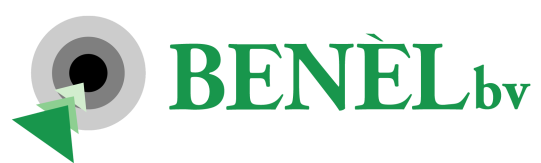 Repair Form Benèl BV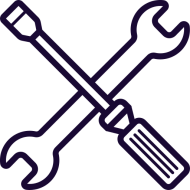 ATTN “Repairs”
Buitenvaart 1127a
7905 SE Hoogeveen
www.benel.nl – info@benel.nl
+31 (0)528 – 234828We would like to kindly draw your attention to the following conditions:Please fill in this form per article. Do you supply two defective items? Please enclose two forms accordingly.If the item is part of a set, please only deliver the defective (sub)part. Mention this as such on this form below.If the offered product does not turn out to be defective, we will charge shipping and handling costs of € 30, - excl. VAT. For this reason, always contact us first, before you return an article.Repairs with costs higher than € 75,- (excl. VAT) will only be carried out after quotation and your permission. Our terms and conditions regarding repairs can be consulted at www.benel.eu/en/repairsCompany nameCustomer numberFirst name / Last name *Address *Zip code, City, Country *Phone Number *E-mail address *Item description *Benèl article numberProduct part of a set? * No    Yes, namely:   Date of purchase **Reason of return * Repair        DOA (Dead on Arrival)          Incorrectly ordered              OtherWould you please explain the defect / the reason for your return below? *Would you please explain the defect / the reason for your return below? *Do you have any other comments that are important for this repair / return?